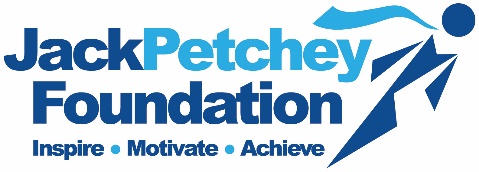 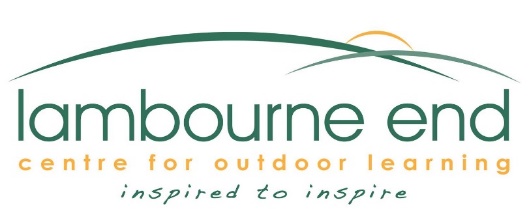 Activity Development InternSalary £17,290 per annumLambourne End Centre in partnership with the Jack Petchey Foundation are looking for an Activity Development Intern to research and develop new initiatives and take part in the Jack Petchey Internship and Mentoring Programmes.The Centre is a fantastic 54 acre site in south west Essex which is full of opportunity.  The Centre’s scenic location in a rural setting, yet on the doorstep of East London’s urban fringe creates a unique resource. The Centre boasts residential accommodation and training facilities, outdoor adventure activities, a garden project and a working farm with dedicated environmental areas.  These are used to generate a wide range of programmes which promote and deliver personal development opportunities for young people, especially those at risk or struggling in traditional mainstream environments. All the programmes are designed to encourage team building, problem solving and communication skills, as well as build confidence and raise aspirations.  Suitable candidates should have: Experience of working with and talking to young people from a variety of backgrounds and with a variety of needsExperience and interest in working in the outdoor environmentExperience creating and planning new ideasExperience of using IT for research and planning purposesThe post is based on a 35 hour week, but may involve flexible working.  Due to the nature of the work, the post will be subject to an enhanced DBS check.Please download an application pack from the website: https://www.lambourne-end.org.uk/vacancies or email the Centre to request the application pack: carolan.casey@lambourne-end.org.uk - please note that CVs will not be accepted in application for this position.   The closing date for applications is Monday 6th December 2021; applications should be received no later than 9am.  Interviews for shortlisted candidates will be held in the week commencing Monday 13th December 2021.                             For more information about the Centre and the activities it runs please see our website www.lambourne-end.org.uk or phone 020 8500 3047.Registered Charity Number 1105063, Company Number 05067695